TKS-409 Bitirme Ödevi ve TKS 412 Tekstilde Tasarım Projesi kapsamında çalışmak istediğim öğretim üyeleri aşağıda yer almaktadır. Gereğini saygılarımla arz ederim.NOT-1: Form doldurulduktan sonra tekstilmuhendisligi@sdu.edu.tr adresine üyesine e-posta ile gönderilecektir. NOT-2: Tercih listesine yazılan öğretim üyelerinin kontenjanlarının dolu olması halinde tercih dışı atama yapılabilir. NOT-3: Bu form 6. Dönem (Bahar) başında doldurulacaktır.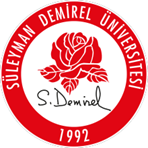 SÜLEYMAN DEMİREL ÜNİVERSİTESİMÜHENDİSLİK FAKÜLTESİ TEKSTİL MÜHENDİSLİĞİ BÖLÜMÜ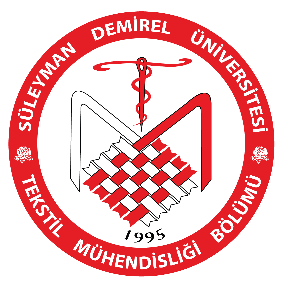 ÖğrencininNumarası			:……………………………………………………………..Adı ve Soyadı		:……………………………………………………………..Öğrenim Yılı/Yarıyılı	:……………………………………………………………..İmza:……………………………………………Tarih:……………………………………………Tercih SırasıDanışman11122233333Bitirme Projesi Komisyon Başkanı İmzasıDanışman Öğretim Üyesi İmzası